Красноярский край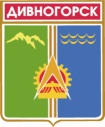 Дивногорский городской Совет депутатовР Е Ш Е Н И Е18.06.2015		                                г. Дивногорск                                        № 55-347–ГСО внесении изменений в решение Дивногорского городского Совета депутатовот 29.03.2012 № 21-147-ГС «Об утверждении значений коэффициентов К1, К2, применяемых при расчете арендной платы за земельные участки из земель, государственная собственность на которые не разграничена, и земель, находящихся в муниципальной собственности» (в ред. решений Дивногорскогогородского Совета депутатов от 10.12.2012 № 29-183-ГС, от 20.12.2013 № 39-238-ГС, от 24.04.2014 № 42-256-ГС, от 29.05.2014 № 43-263-ГС, от 26.03.2015№ 51-321-ГС)В соответствии со статьями 11, 39.7 Земельного Кодекса Российской Федерации, статьями 3, 3.3 Федерального закона от 25.10.2001 № 137-ФЗ «О введении в действие Земельного кодекса Российской Федерации», статьей 12 Закона Красноярского края от 04.12.2008 № 7-2542 «О регулировании земельных отношений в Красноярском крае», Постановлением Правительства Красноярского края от 22.11.2011 № 708-п «Об утверждении результатов государственной кадастровой оценки земель населенных пунктов Красноярского края», статьей 8 Положения о порядке управления и распоряжения муниципальным имуществом муниципального образования город Дивногорск, утвержденного  решением Дивногорского городского Совета депутатов Красноярского края от 24.03.2011 № 12-76-ГС, статьями 26, 57 Устава муниципального образования город Дивногорска Красноярского края, Дивногорский городской Совет депутатов РЕШИЛ:1. Наименование решения Дивногорского городского Совета депутатов от 29.03.2012 № 21-147-ГС «Об утверждении значений коэффициентов К1, К2, применяемых при расчете арендной платы за земельные участки из земель, государственная собственность на которые не разграничена, и земель, находящихся в муниципальной собственности» (далее Решение от 29.03.2012              № 21-147-ГС) изложить в следующей редакции: «Об утверждении значений коэффициентов К1, К2, применяемых при расчете арендной платы за земельные участки из земель, государственная собственность на которые не разграничена, и земель, находящихся в муниципальной собственности, и утверждении порядка определения размера арендной платы за земельные участки, находящиеся в муниципальной собственности и предоставленные в аренду без торгов».2. Пункт 3 Решения от 29.03.2012 № 21-147-ГС изложить в следующей редакции:«Порядок определения размера арендной платы за использование земельных участков, государственная собственность на которые не разграничена, установлен статьей 12 Закона Красноярского края от 04.12.2008 № 7-2542 «О регулировании земельных отношений в Красноярском крае».3. Пункты 4 и 5 Решения от 29.03.2012 № 21-147-ГС исключить.4. Дополнить Решение от 29.03.2012 № 21-147-ГС пунктом 6.1 следующего содержания:«6.1. Утвердить порядок определения размера арендной платы за земельные участки, находящиеся в муниципальной собственности и предоставленные в аренду без торгов, согласно приложению 3».5. Дополнить Решение от 29.03.2012 № 21-147-ГС пунктом 6.2 следующего содержания:«6.2. Для определения размера арендной платы за использование земельных участков, государственная собственность на которые не разграничена, значения  коэффициента К3 применяется в соответствии с приложением 3.».        6. Контроль за исполнением настоящего решения возложить на постоянную комиссию по экономической политике, бюджету, налогам и собственности (Заянчуковский А.В.).        7. Настоящее решение вступает в силу в день, следующий за днем его официального опубликования в общественно-политической газете «Огни Енисея», но не ранее 1 июля 2015 года. Глава города			Е.Е.ОльПредседательДивногорскогогородского Совета депутатов	    А.В.НовакПорядокопределения размера арендной платы за земельные участки, находящиеся в муниципальной собственности и предоставленные в аренду без торгов1. Помимо случаев, установленных в статье 39.7 Земельного кодекса Российской Федерации, размер арендной платы за земельный участок, находящийся в муниципальной собственности, определяется в размере не выше размера земельного налога, рассчитанного в отношении такого земельного участка, в следующих случаях:предоставления земельного участка в аренду государственному предприятию Красноярского края;предоставления земельного участка, относящегося к категории земель населенных пунктов или земель особо охраняемых территорий и объектов,                в аренду для строительства или эксплуатации объектов физкультурно-оздоровительного, спортивного и рекреационного значения;предоставления земельного участка при участии Правительства края                 в реализации приоритетных инвестиционных проектов в случаях, установленных федеральными законами и иными нормативными правовыми актами Российской Федерации, законами края, правовыми актами Правительства края, соглашениями между федеральными органами исполнительной власти и Правительством края;предоставления земельного участка, в том числе искусственно созданного при строительстве гидротехнических сооружений, предприятиям морского и речного транспорта, судостроительной и судоремонтной отрасли;предоставления земельного участка физическому или юридическому лицу, имеющему право на освобождение от уплаты земельного налога                     в соответствии с Налоговым кодексом Российской Федерации или нормативным правовым актом представительного органа муниципального образования, на территории которого расположен предоставляемый земельный участок;предоставления земельного участка физическому лицу, имеющему право на уменьшение налоговой базы при уплате земельного налога в соответствии с Налоговым кодексом Российской Федерации или нормативным правовым актом представительного органа муниципального образования, на территории которого расположен предоставляемый земельный участок.2. Размер арендной платы за земельные участки, находящиеся                        в муниципальной собственности и предоставленные для размещения объектов, предусмотренных подпунктом 2 пункта 1 статьи 49 Земельного кодекса Российской Федерации, а также для проведения работ, связанных           с пользованием недрами, не может превышать размер арендной платы, рассчитанный для соответствующих целей в отношении земельных участков, находящихся в федеральной собственности.3. В случае переоформления юридическими лицами права постоянного (бессрочного) пользования земельными участками до 1 января 2012 года,             а в отношении земельных участков, на которых расположены линии электропередачи, линии связи, трубопроводы, дороги, железнодорожные линии и другие подобные сооружения (линейные объекты), - до 1 января 2016 года, на право аренды земельных участков годовой размер арендной платы устанавливается в пределах:двух процентов кадастровой стоимости арендуемых земельных участков;трех десятых процента кадастровой стоимости арендуемых земельных участков из земель сельскохозяйственного назначения;полутора процентов кадастровой стоимости арендуемых земельных участков, изъятых из оборота или ограниченных в обороте.Изменение годового размера арендной платы, определенного                            в соответствии с настоящим пунктом, может предусматриваться договорами аренды указанных земельных участков только в связи с изменением кадастровой стоимости соответствующего земельного участка.В случае переоформления физическими лицами или индивидуальными предпринимателями права пожизненного наследуемого владения, а также переоформления юридическими лицами права постоянного (бессрочного) пользования земельными участками на право аренды земельных участков после даты, установленной в настоящем пункте, годовой размер арендной платы не должен превышать более чем в 2 раза размер земельного налога              в отношении таких земельных участков.4. При определении размера арендной платы учитываются вид разрешенного использования земельного участка и категория арендатора. При определении размера арендной платы за земельные участки, предоставленные для строительства (за исключением земельных участков, предоставленных для жилищного строительства), учитывается также срок (определяемый с даты предоставления в аренду земельного участка), по истечении которого арендатором земельного участка, предоставленного для строительства (за исключением земельного участка, предоставленного для жилищного строительства), не введен в эксплуатацию объект, для строительства которого был предоставлен в аренду такой земельный участок.5. Расчет годовой суммы арендной платы за использование земельных участков, за исключением случаев, указанных в пункте 6 настоящего Порядка, производится по формуле:А = Кс x К1 x К2,где:А - арендная плата за земельный участок в год (рублей);Кс - кадастровая стоимость земельного участка (рублей);К1 - коэффициент, учитывающий вид разрешенного использования земельного участка;К2 - коэффициент, учитывающий категорию арендатора.6. Расчет годовой суммы арендной платы за использование земельных участков, предоставленных для строительства (за исключением земельных участков, предоставленных для жилищного строительства), производится по формуле:А = Кс x К1 x К2 x К3,где:А - арендная плата за земельный участок в год (рублей);Кс - кадастровая стоимость земельного участка (рублей);К1 - коэффициент, учитывающий вид разрешенного использования земельного участка;К2 - коэффициент, учитывающий категорию арендатора;К3 - коэффициент, учитывающий срок (определяемый с даты предоставления в аренду земельного участка), по истечении которого арендатором земельного участка, предоставленного для строительства (за исключением земельного участка, предоставленного для жилищного строительства), не введен в эксплуатацию объект, для строительства которого был предоставлен в аренду такой земельный участок.Значение коэффициента К3 для целей настоящего пункта признается равным 1.7. Расчет годовой суммы арендной платы за использование земельных участков, предоставленных для строительства (для завершения строительства,  за исключением земельных участков, предоставленных для жилищного строительства), производится по формуле:А = Кс x К1 x К2 x К3,где:А - арендная плата за земельный участок в год (рублей);Кс - кадастровая стоимость земельного участка (рублей);К1 - коэффициент, учитывающий вид разрешенного использования земельного участка;К2 - коэффициент, учитывающий категорию арендатора;К3 - коэффициент, учитывающий срок (определяемый с даты предоставления в аренду земельного участка), по истечении которого арендатором земельного участка, предоставленного для строительства (для завершения строительства, за исключением земельного участка, предоставленного для жилищного строительства), не введен в эксплуатацию объект, для строительства которого был предоставлен в аренду такой земельный участок.Значение коэффициента К3 для целей настоящего пункта признается равным 2.8. В случае если в договоре аренды земельного участка на стороне арендатора выступает несколько лиц, являющихся собственниками зданий, строений, сооружений (помещений в них), расположенных на данном участке, арендная плата рассчитывается отдельно для каждого собственника исходя из кадастровой стоимости земельного участка пропорционально доле в праве или занимаемой площади в здании, строении, сооружении с учетом основного вида использования принадлежащего лицу объекта недвижимости (индивидуальное применение коэффициентов К1 и К2 для каждого собственника).Приложение к решению Дивногорского городского  Совета депутатов 18.06.2015 № 55-347- ГСПриложение 3 к решению Дивногорского городского Совета депутатов от 29.03.2012 № 21-147-ГС